ОБЩИЕ СВЕДЕНИЯ Учебная дисциплина «Проектирование технологических процессов» изучается в шестом и седьмом семестре.Курсовая работа предусмотрена в седьмом семестреФорма промежуточной аттестации: экзамен Место учебной дисциплины в структуре ОПОПУчебная дисциплина «Проектирование технологических процессов» к части, формируемой участниками образовательных отношений.Основой для освоения дисциплины являются результаты обучения по предшествующим дисциплинам и практикам:Механическая технология изделий из кожи;Конструирование изделий из кожи;Химическая технология изделий из кожи;Учебная практика. Ознакомительная практика.Результаты обучения по учебной дисциплине, используются при изучении следующих дисциплин и прохождения практик:Проектирование, техническое перевооружение и реконструкция обувных предприятий;Технология изготовления обуви специального назначения;Технология индивидуального изготовления и ремонта обуви;Производственная практика. Научно-исследовательская работа.Результаты освоения учебной дисциплины в дальнейшем будут использованы при прохождении производственной практики и выполнении выпускной квалификационной работы.ЦЕЛИ И ПЛАНИРУЕМЫЕ РЕЗУЛЬТАТЫ ОБУЧЕНИЯ ПО ДИСЦИПЛИНЕЦелями изучения дисциплины «Проектирование технологических процессов» является:изучение научно-технической информации, отечественного и зарубежного опыта в области проектирования технологических процессов, типовых методик по проектированию технологических процессов, основ проектирования классических и инновационных технологий изготовления обуви и кожгалантерейных изделий;формирование умений рационально выбирать и эффективно использовать типовые методики и основную справочную и научно-техническую информацию по проектированию технологических процессов с учетом отечественного и зарубежного опыта;формирование у обучающихся компетенций, установленных образовательной программой в соответствии с ФГОС ВО по данной дисциплине; Результатом обучения по учебной дисциплине является овладение обучающимися знаниями, умениями, навыками и опытом деятельности, характеризующими процесс формирования компетенций и обеспечивающими достижение планируемых результатов освоения учебной дисциплины.Формируемые компетенции, индикаторы достижения компетенций, соотнесённые с планируемыми результатами обучения по дисциплине:СТРУКТУРА И СОДЕРЖАНИЕ УЧЕБНОЙ ДИСЦИПЛИНЫ/МОДУЛЯОбщая трудоёмкость учебной дисциплины/модуля по учебному плану составляет:Структура учебной дисциплины для обучающихся по видам занятий (очная форма обучения)Структура учебной дисциплины для обучающихся по разделам и темам дисциплины: (очная форма обучения)Краткое содержание учебной дисциплиныОрганизация самостоятельной работы обучающихсяСамостоятельная работа студента – обязательная часть образовательного процесса, направленная на развитие готовности к профессиональному и личностному самообразованию, на проектирование дальнейшего образовательного маршрута и профессиональной карьеры.Самостоятельная работа обучающихся по дисциплине организована как совокупность аудиторных и внеаудиторных занятий и работ, обеспечивающих успешное освоение дисциплины. Аудиторная самостоятельная работа обучающихся по дисциплине выполняется на учебных занятиях под руководством преподавателя и по его заданию. Аудиторная самостоятельная работа обучающихся входит в общий объем времени, отведенного учебным планом на аудиторную работу, и регламентируется расписанием учебных занятий. Внеаудиторная самостоятельная работа обучающихся – планируемая учебная, научно-исследовательская, практическая работа обучающихся, выполняемая во внеаудиторное время по заданию и при методическом руководстве преподавателя, но без его непосредственного участия, расписанием учебных занятий не регламентируется.Внеаудиторная самостоятельная работа обучающихся включает в себя:подготовку к лекциям, лабораторным занятиям и экзамену;изучение учебных пособий;изучение теоретического и практического материала по рекомендованным источникам;выполнение индивидуальных заданий;подготовка к промежуточной аттестации в течение семестра;Самостоятельная работа обучающихся с участием преподавателя в форме иной контактной работы предусматривает групповую и индивидуальную работу с обучающимися и включает в себя:проведение индивидуальных и групповых консультаций по отдельным темам/разделам дисциплины;проведение консультаций перед экзаменом по необходимости.Перечень разделов/тем/, полностью или частично отнесенных на самостоятельное изучение с последующим контролем:Применение электронного обучения, дистанционных образовательных технологийРеализация программы учебной дисциплины с применением электронного обучения и дистанционных образовательных технологий регламентируется действующими локальными актами университета.Учебная деятельность частично проводится на онлайн-платформе за счет применения учебно-методических электронных образовательных ресурсов:РЕЗУЛЬТАТЫ ОБУЧЕНИЯ ПО ДИСЦИПЛИНЕ, КРИТЕРИИ ОЦЕНКИ УРОВНЯ СФОРМИРОВАННОСТИ КОМПЕТЕНЦИЙ, СИСТЕМА И ШКАЛА ОЦЕНИВАНИЯСоотнесение планируемых результатов обучения с уровнями сформированности компетенций.ОЦЕНОЧНЫЕ СРЕДСТВА ДЛЯ ТЕКУЩЕГО КОНТРОЛЯ УСПЕВАЕМОСТИ И ПРОМЕЖУТОЧНОЙ АТТЕСТАЦИИ, ВКЛЮЧАЯ САМОСТОЯТЕЛЬНУЮ РАБОТУ ОБУЧАЮЩИХСЯПри проведении контроля самостоятельной работы обучающихся, текущего контроля и промежуточной аттестации по учебной дисциплине Проектирование технологических процессов проверяется уровень сформированности у обучающихся компетенций и запланированных результатов обучения по дисциплине, указанных в разделе 2 настоящей программы.Формы текущего контроля успеваемости, примеры типовых заданий:Критерии, шкалы оценивания текущего контроля успеваемости:Промежуточная аттестация:Критерии, шкалы оценивания промежуточной аттестации учебной дисциплины:Примерные темы курсовой работыРазработка технологического процесса сборки узлов деталей низа обуви для туфель женских на кожаной подошве и высоком каблуке;Разработка технологического процесса сборки заготовки полуботинок мужских «DERBY» с верхом из натуральной кожи;Разработка технологического процесса сборки детской обуви на формованной подошве клеевого метода крепления с верхом из войлока;Разработка технологического процесса сборки ботинок женских «CHELSEA» клеевого метода крепления.Разработка технологического процесса сборки узлов деталей низа обуви для туфель мужских типа мокасин с овальной вставкой клеевого метода крепления. Критерии, шкалы оценивания курсовой работыСистема оценивания результатов текущего контроля и промежуточной аттестации.Оценка по дисциплине выставляется обучающемуся с учётом результатов текущей и промежуточной аттестации.ОБРАЗОВАТЕЛЬНЫЕ ТЕХНОЛОГИИРеализация программы предусматривает использование в процессе обучения следующих образовательных технологий:проблемная лекция;проведение интерактивных лекций;групповых дискуссий;преподавание дисциплин в форме курсов, составленных на основе результатов научных исследований;поиск и обработка информации с использованием сети Интернет;дистанционные образовательные технологии;применение электронного обучения;просмотр учебных фильмов с их последующим анализом;использование на лекционных занятиях видеоматериалов и наглядных пособий;самостоятельная работа в системе компьютерного тестирования;обучение в сотрудничестве (командная, групповая работа);ПРАКТИЧЕСКАЯ ПОДГОТОВКАПрактическая подготовка в рамках учебной дисциплины реализуется при проведении лабораторных работ с будущей профессиональной деятельностью. Проводятся отдельные занятия лекционного типа, которые предусматривают передачу учебной информации обучающимся, которая необходима для последующего выполнения практической работы.ОРГАНИЗАЦИЯ ОБРАЗОВАТЕЛЬНОГО ПРОЦЕССА ДЛЯ ЛИЦ С ОГРАНИЧЕННЫМИ ВОЗМОЖНОСТЯМИ ЗДОРОВЬЯПри обучении лиц с ограниченными возможностями здоровья и инвалидов используются подходы, способствующие созданию безбарьерной образовательной среды: технологии дифференциации и индивидуального обучения, применение соответствующих методик по работе с инвалидами, использование средств дистанционного общения, проведение дополнительных индивидуальных консультаций по изучаемым теоретическим вопросам и практическим занятиям, оказание помощи при подготовке к промежуточной аттестации.При необходимости рабочая программа дисциплины может быть адаптирована для обеспечения образовательного процесса лицам с ограниченными возможностями здоровья, в том числе для дистанционного обучения.Учебные и контрольно-измерительные материалы представляются в формах, доступных для изучения студентами с особыми образовательными потребностями с учетом нозологических групп инвалидов:Для подготовки к ответу на практическом занятии, студентам с ограниченными возможностями здоровья среднее время увеличивается по сравнению со средним временем подготовки обычного студента.Для студентов с инвалидностью или с ограниченными возможностями здоровья форма проведения текущей и промежуточной аттестации устанавливается с учетом индивидуальных психофизических особенностей (устно, письменно на бумаге, письменно на компьютере, в форме тестирования и т.п.). Промежуточная аттестация по дисциплине может проводиться в несколько этапов в форме рубежного контроля по завершению изучения отдельных тем дисциплины. При необходимости студенту предоставляется дополнительное время для подготовки ответа на зачете или экзамене.Для осуществления процедур текущего контроля успеваемости и промежуточной аттестации обучающихся создаются, при необходимости, фонды оценочных средств, адаптированные для лиц с ограниченными возможностями здоровья и позволяющие оценить достижение ими запланированных в основной образовательной программе результатов обучения и уровень сформированности всех компетенций, заявленных в образовательной программе.МАТЕРИАЛЬНО-ТЕХНИЧЕСКОЕ ОБЕСПЕЧЕНИЕ ДИСЦИПЛИНЫМатериально-техническое обеспечение дисциплины при обучении с использованием традиционных технологий обучения.Материально-техническое обеспечение учебной дисциплины при обучении с использованием электронного обучения и дистанционных образовательных технологий.Технологическое обеспечение реализации программы осуществляется с использованием элементов электронной информационно-образовательной среды университета.УЧЕБНО-МЕТОДИЧЕСКОЕ И ИНФОРМАЦИОННОЕ ОБЕСПЕЧЕНИЕ УЧЕБНОЙ ДИСЦИПЛИНЫИНФОРМАЦИОННОЕ ОБЕСПЕЧЕНИЕ УЧЕБНОГО ПРОЦЕССАРесурсы электронной библиотеки, информационно-справочные системы и профессиональные базы данных:Перечень программного обеспеченияЛИСТ УЧЕТА ОБНОВЛЕНИЙ РАБОЧЕЙ ПРОГРАММЫ УЧЕБНОЙ ДИСЦИПЛИНЫВ рабочую программу учебной дисциплины внесены изменения/обновления и утверждены на заседании кафедры:Министерство науки и высшего образования Российской ФедерацииМинистерство науки и высшего образования Российской ФедерацииФедеральное государственное бюджетное образовательное учреждениеФедеральное государственное бюджетное образовательное учреждениевысшего образованиявысшего образования«Российский государственный университет им. А.Н. Косыгина«Российский государственный университет им. А.Н. Косыгина(Технологии. Дизайн. Искусство)»(Технологии. Дизайн. Искусство)»Институт Технологический институт легкой промышленностиКафедра Художественного моделирования, конструирования и технологии изделий из кожиРАБОЧАЯ ПРОГРАММАУЧЕБНОЙ ДИСЦИПЛИНЫРАБОЧАЯ ПРОГРАММАУЧЕБНОЙ ДИСЦИПЛИНЫРАБОЧАЯ ПРОГРАММАУЧЕБНОЙ ДИСЦИПЛИНЫПроектирование технологических процессовПроектирование технологических процессовПроектирование технологических процессовУровень образования бакалавриатбакалавриатНаправление подготовки29.03.01Технология изделий легкой промышленностиНаправленность (профиль)Технологии цифрового производства изделий из кожиТехнологии цифрового производства изделий из кожиСрок освоения образовательной программы по очной форме обучения4 года4 годаФорма(-ы) обученияочнаяочнаяРабочая программа учебной дисциплины Проектирование технологических процессов основной профессиональной образовательной программы высшего образования, рассмотрена и одобрена на заседании кафедры, протокол № 21 от 28.06.2021 г.Рабочая программа учебной дисциплины Проектирование технологических процессов основной профессиональной образовательной программы высшего образования, рассмотрена и одобрена на заседании кафедры, протокол № 21 от 28.06.2021 г.Рабочая программа учебной дисциплины Проектирование технологических процессов основной профессиональной образовательной программы высшего образования, рассмотрена и одобрена на заседании кафедры, протокол № 21 от 28.06.2021 г.Рабочая программа учебной дисциплины Проектирование технологических процессов основной профессиональной образовательной программы высшего образования, рассмотрена и одобрена на заседании кафедры, протокол № 21 от 28.06.2021 г.Разработчик рабочей программы учебной дисциплины:Разработчик рабочей программы учебной дисциплины:Разработчик рабочей программы учебной дисциплины:Разработчик рабочей программы учебной дисциплины:ПрофессорДоцент И.Н. ЛеденеваЕ.В. ЛитвинИ.Н. ЛеденеваЕ.В. ЛитвинЗаведующий кафедрой:Заведующий кафедрой:В.В. КостылеваКод и наименование компетенцииКод и наименование индикаторадостижения компетенцииПланируемые результаты обучения по дисциплинеПК-1Способен участвовать в реновации технологическихпроцессов изготовления изделий легкой промышленностиИД-ПК-1.3Осуществление производственного контроля параметров качества поэтапного изготовления деталей, полуфабрикатов (материалов) и готовых изделий. - осуществляет производственного контроля параметров качества поэтапного изготовления деталей, полуфабрикатов (материалов) и готовых изделий; - выявляет и анализирует факторы, влияющие на проектирование технологических процессов производства обуви и кожгалантерейных изделий, алгоритмами их проектирования на основе типовых методик с учетом конкретных производственных ограничений. - устанавливает параметры технологических процессов;- прогнозирует технологические параметры и нормативы выполнения операций в зависимости от конструкции обуви. ПК-3Способен осуществлять контроль поэтапного изготовлениядеталей и изделий, проводить стандартные испытания изделийлегкой промышленностиИД-ПК-3.2 Применение базовых основ методов, приемов и технологий для исследования и совершенствования процессов проектирования и технологических процессов производства обувных и кожгалантерейных изделийИД-ПК-3.3Разработка и совершенствование процессов проектирования и технологических процессов производства обувных и кожгалантерейных изделий- разрабатывает структуру процесса принятия решений и проектирования типовых и инновационных технологических процессов производства обуви и кожгалантерейных изделий с учетом конкретных производственных ограничений- научно-обоснованно проектирует классические и инновационные технологии изготовления обуви и кожгалантерейных изделий.- распознает и оценивает основные технологические процессы производства обуви и кожгалантерейных изделий, идентифицирует и выбирает типовые методики их проектирования по очной форме обучения – 8з.е.288час.Структура и объем дисциплиныСтруктура и объем дисциплиныСтруктура и объем дисциплиныСтруктура и объем дисциплиныСтруктура и объем дисциплиныСтруктура и объем дисциплиныСтруктура и объем дисциплиныСтруктура и объем дисциплиныСтруктура и объем дисциплиныСтруктура и объем дисциплиныОбъем дисциплины по семестрамформа промежуточной аттестациивсего, часКонтактная аудиторная работа, часКонтактная аудиторная работа, часКонтактная аудиторная работа, часКонтактная аудиторная работа, часСамостоятельная работа обучающегося, часСамостоятельная работа обучающегося, часСамостоятельная работа обучающегося, часОбъем дисциплины по семестрамформа промежуточной аттестациивсего, часлекции, часпрактические занятия, часлабораторные занятия, часпрактическая подготовка, часкурсовая работа/курсовой проектсамостоятельная работа обучающегося, часпромежуточная аттестация, час6 семестрэкзамен108303021277 семестрэкзамен1803434184945Всего:2886464187072Планируемые (контролируемые) результаты освоения: код(ы) формируемой(ых) компетенции(й) и индикаторов достижения компетенцийНаименование разделов, тем;форма(ы) промежуточной аттестацииВиды учебной работыВиды учебной работыВиды учебной работыВиды учебной работыВиды учебной работыСамостоятельная работа, часСамостоятельная работа, часВиды и формы контрольных мероприятий, обеспечивающие по совокупности текущий контроль успеваемости;формы промежуточного контроля успеваемостиВиды и формы контрольных мероприятий, обеспечивающие по совокупности текущий контроль успеваемости;формы промежуточного контроля успеваемостиПланируемые (контролируемые) результаты освоения: код(ы) формируемой(ых) компетенции(й) и индикаторов достижения компетенцийНаименование разделов, тем;форма(ы) промежуточной аттестацииКонтактная работаКонтактная работаКонтактная работаКонтактная работаКонтактная работаСамостоятельная работа, часСамостоятельная работа, часВиды и формы контрольных мероприятий, обеспечивающие по совокупности текущий контроль успеваемости;формы промежуточного контроля успеваемостиВиды и формы контрольных мероприятий, обеспечивающие по совокупности текущий контроль успеваемости;формы промежуточного контроля успеваемостиПланируемые (контролируемые) результаты освоения: код(ы) формируемой(ых) компетенции(й) и индикаторов достижения компетенцийНаименование разделов, тем;форма(ы) промежуточной аттестацииЛекции, часПрактические занятия, часЛабораторные работы/ индивидуальные занятия, часПрактическая подготовка, часШестой семестрШестой семестрШестой семестрШестой семестрШестой семестрШестой семестрШестой семестрШестой семестрШестой семестрШестой семестрПК-1, ПК-3:ИД-ПК-1.3, ИД-ПК-3.2,ИД-ПК-3.3Раздел I. Методология проектирования технологических процессов производства изделий из кожи18121111Формы текущего контроля по разделу I:устный опрос,тестирование, защита лабораторных работФормы текущего контроля по разделу I:устный опрос,тестирование, защита лабораторных работПК-1, ПК-3:ИД-ПК-1.3, ИД-ПК-3.2,ИД-ПК-3.3Тема 1.1 Современное состояние и тенденции развития технологии производства обуви в России и за рубежом31,51,5Формы текущего контроля по разделу I:устный опрос,тестирование, защита лабораторных работФормы текущего контроля по разделу I:устный опрос,тестирование, защита лабораторных работПК-1, ПК-3:ИД-ПК-1.3, ИД-ПК-3.2,ИД-ПК-3.3Тема 1.2 Современный уровень организации производства обуви. Термины и определения. Оптимальный технологический процесс.31,51,5Формы текущего контроля по разделу I:устный опрос,тестирование, защита лабораторных работФормы текущего контроля по разделу I:устный опрос,тестирование, защита лабораторных работПК-1, ПК-3:ИД-ПК-1.3, ИД-ПК-3.2,ИД-ПК-3.3Тема 1.3 Унификация, типизация и стандартизация технологических процессов31,51,5Формы текущего контроля по разделу I:устный опрос,тестирование, защита лабораторных работФормы текущего контроля по разделу I:устный опрос,тестирование, защита лабораторных работПК-1, ПК-3:ИД-ПК-1.3, ИД-ПК-3.2,ИД-ПК-3.3Тема 1.4 Методика проектирования технологических процессов31,51,5Формы текущего контроля по разделу I:устный опрос,тестирование, защита лабораторных работФормы текущего контроля по разделу I:устный опрос,тестирование, защита лабораторных работПК-1, ПК-3:ИД-ПК-1.3, ИД-ПК-3.2,ИД-ПК-3.3Тема 1.5 Структура процесса принятия технологического решения31,51,5Формы текущего контроля по разделу I:устный опрос,тестирование, защита лабораторных работФормы текущего контроля по разделу I:устный опрос,тестирование, защита лабораторных работПК-1, ПК-3:ИД-ПК-1.3, ИД-ПК-3.2,ИД-ПК-3.3Тема 1.6 Системы автоматизированного проектирования в производстве изделий из кожи31,51,5Формы текущего контроля по разделу I:устный опрос,тестирование, защита лабораторных работФормы текущего контроля по разделу I:устный опрос,тестирование, защита лабораторных работПК-1, ПК-3:ИД-ПК-1.3, ИД-ПК-3.2,ИД-ПК-3.3Лабораторная работа № 1.1 Разработка конструктивно – технологической характеристики модели811Формы текущего контроля по разделу I:устный опрос,тестирование, защита лабораторных работФормы текущего контроля по разделу I:устный опрос,тестирование, защита лабораторных работПК-1, ПК-3:ИД-ПК-1.3, ИД-ПК-3.2,ИД-ПК-3.3Лабораторная работа № 1.2 Разработка схем сборки заготовки верха обуви и сборки обуви411Формы текущего контроля по разделу I:устный опрос,тестирование, защита лабораторных работФормы текущего контроля по разделу I:устный опрос,тестирование, защита лабораторных работПК-1, ПК-3:ИД-ПК-1.3, ИД-ПК-3.2,ИД-ПК-3.3Раздел II. Технологические процессы раскройно-подготовительного производства изделий из кожи12181010Формы текущего контроля по разделу II:устный опрос,тестирование, защита лабораторных работФормы текущего контроля по разделу II:устный опрос,тестирование, защита лабораторных работПК-1, ПК-3:ИД-ПК-1.3, ИД-ПК-3.2,ИД-ПК-3.3Тема 2.1 Содержание и особенности технологических процессов раскроя материалов на детали верха31,51,5Формы текущего контроля по разделу II:устный опрос,тестирование, защита лабораторных работФормы текущего контроля по разделу II:устный опрос,тестирование, защита лабораторных работПК-1, ПК-3:ИД-ПК-1.3, ИД-ПК-3.2,ИД-ПК-3.3Тема 2.2 Содержание и особенности технологических процессов разруба материалов на детали низа обуви31,51,5Формы текущего контроля по разделу II:устный опрос,тестирование, защита лабораторных работФормы текущего контроля по разделу II:устный опрос,тестирование, защита лабораторных работПК-1, ПК-3:ИД-ПК-1.3, ИД-ПК-3.2,ИД-ПК-3.3Тема 2.3 Содержание и особенности технологических процессов предварительной обработки деталей низа обуви и сборки их в узлы61,51,5Формы текущего контроля по разделу II:устный опрос,тестирование, защита лабораторных работФормы текущего контроля по разделу II:устный опрос,тестирование, защита лабораторных работПК-1, ПК-3:ИД-ПК-1.3, ИД-ПК-3.2,ИД-ПК-3.3Лабораторная работа № 2.1 Проектирование технологического процесса раскроя материалов на детали верха обуви61,51,5Формы текущего контроля по разделу II:устный опрос,тестирование, защита лабораторных работФормы текущего контроля по разделу II:устный опрос,тестирование, защита лабораторных работПК-1, ПК-3:ИД-ПК-1.3, ИД-ПК-3.2,ИД-ПК-3.3Лабораторная работа № 2.2 Проектирование технологического процесса разруба материалов на детали низа обуви61,51,5Формы текущего контроля по разделу II:устный опрос,тестирование, защита лабораторных работФормы текущего контроля по разделу II:устный опрос,тестирование, защита лабораторных работПК-1, ПК-3:ИД-ПК-1.3, ИД-ПК-3.2,ИД-ПК-3.3Лабораторная работа № 2.3 Проектирование технологического процесса предварительной обработки деталей низа обуви и сборки их в узлы62,52,5Формы текущего контроля по разделу II:устный опрос,тестирование, защита лабораторных работФормы текущего контроля по разделу II:устный опрос,тестирование, защита лабораторных работЭкзамен2727экзамен по билетам / электронное тестированиеэкзамен по билетам / электронное тестированиеИТОГО за шестой семестр30304848Седьмой семестрСедьмой семестрСедьмой семестрСедьмой семестрСедьмой семестрСедьмой семестрСедьмой семестрСедьмой семестрСедьмой семестрПК-1, ПК-3:ИД-ПК-1.3, ИД-ПК-3.2,ИД-ПК-3.3Раздел III. Технологические процессы предварительной обработки деталей верха и сборки их в заготовку верха обуви1682121Формы текущего контроля по разделу III:устный опрос,тестирование, защита лабораторных работФормы текущего контроля по разделу III:устный опрос,тестирование, защита лабораторных работПК-1, ПК-3:ИД-ПК-1.3, ИД-ПК-3.2,ИД-ПК-3.3Тема 3.1 Содержание и особенности технологических процессов предварительной обработки деталей верха обуви1077Формы текущего контроля по разделу III:устный опрос,тестирование, защита лабораторных работФормы текущего контроля по разделу III:устный опрос,тестирование, защита лабораторных работПК-1, ПК-3:ИД-ПК-1.3, ИД-ПК-3.2,ИД-ПК-3.3Тема 3.2 Содержание и особенности технологических процессов сборки заготовок верха обуви различных конструкций с учетом используемых материалов677Формы текущего контроля по разделу III:устный опрос,тестирование, защита лабораторных работФормы текущего контроля по разделу III:устный опрос,тестирование, защита лабораторных работПК-1, ПК-3:ИД-ПК-1.3, ИД-ПК-3.2,ИД-ПК-3.3Лабораторная работа № 3.1 Проектирование технологического процесса предварительной обработки деталей верха обуви и сборки их в заготовку877Формы текущего контроля по разделу III:устный опрос,тестирование, защита лабораторных работФормы текущего контроля по разделу III:устный опрос,тестирование, защита лабораторных работПК-1, ПК-3:ИД-ПК-1.3, ИД-ПК-3.2,ИД-ПК-3.3Раздел IV. Технологические процессы сборки обуви18262828Формы текущего контроля по разделу IV:устный опрос,тестирование, защита лабораторных работФормы текущего контроля по разделу IV:устный опрос,тестирование, защита лабораторных работПК-1, ПК-3:ИД-ПК-1.3, ИД-ПК-3.2,ИД-ПК-3.3Тема 4.1 Содержание и особенности технологических процессов формования заготовок верха обуви различных конструкций с учетом используемых материалов и методов крепления677Формы текущего контроля по разделу IV:устный опрос,тестирование, защита лабораторных работФормы текущего контроля по разделу IV:устный опрос,тестирование, защита лабораторных работПК-1, ПК-3:ИД-ПК-1.3, ИД-ПК-3.2,ИД-ПК-3.3Тема 4.2 Содержание и особенности технологических процессов прикрепления деталей низа обуви различных конструкций с учетом используемых материалов и методов крепления677Формы текущего контроля по разделу IV:устный опрос,тестирование, защита лабораторных работФормы текущего контроля по разделу IV:устный опрос,тестирование, защита лабораторных работПК-1, ПК-3:ИД-ПК-1.3, ИД-ПК-3.2,ИД-ПК-3.3Тема 4.3 Содержание и особенности технологических процессов отделки обуви различных конструкций с учетом используемых материалов и методов крепления. Завершающие операции производства обуви.677Формы текущего контроля по разделу IV:устный опрос,тестирование, защита лабораторных работФормы текущего контроля по разделу IV:устный опрос,тестирование, защита лабораторных работПК-1, ПК-3:ИД-ПК-1.3, ИД-ПК-3.2,ИД-ПК-3.3Лабораторная работа № 4.1 Проектирование технологического процесса формования заготовки верха обуви на колодке822Формы текущего контроля по разделу IV:устный опрос,тестирование, защита лабораторных работФормы текущего контроля по разделу IV:устный опрос,тестирование, защита лабораторных работПК-1, ПК-3:ИД-ПК-1.3, ИД-ПК-3.2,ИД-ПК-3.3Лабораторная работа № 4.2 Проектирование технологического процесса прикрепления низа к верху обуви1033Формы текущего контроля по разделу IV:устный опрос,тестирование, защита лабораторных работФормы текущего контроля по разделу IV:устный опрос,тестирование, защита лабораторных работПК-1, ПК-3:ИД-ПК-1.3, ИД-ПК-3.2,ИД-ПК-3.3Лабораторная работа № 4.3 Проектирование технологического процесса участка отделки обуви822Формы текущего контроля по разделу IV:устный опрос,тестирование, защита лабораторных работФормы текущего контроля по разделу IV:устный опрос,тестирование, защита лабораторных работПК-1, ПК-3:ИД-ПК-1.3, ИД-ПК-3.2,ИД-ПК-3.3Курсовая работа1818ПК-1, ПК-3:ИД-ПК-1.3, ИД-ПК-3.2,ИД-ПК-3.3Экзамен4545экзамен по билетам / электронное тестированиеэкзамен по билетам / электронное тестированиеПК-1, ПК-3:ИД-ПК-1.3, ИД-ПК-3.2,ИД-ПК-3.3ИТОГО за седьмой семестр3434112112№ ппНаименование раздела и темы дисциплиныСодержание раздела (темы)Раздел I. Методология проектирования технологических процессов производства изделий из кожиМетодология проектирования технологических процессов производства изделий из кожиТема 1.1 Современное состояние и тенденции развития технологии производства обуви в России и за рубежомСостояние и тенденции развития технологии производства обуви в России. Основные нормативные документы: Концепция развития легкой промышленности до 2025 года; Национальный план развития кожевенно-обувной промышленности на 2020-2025 годы. Основные проблемы развития легкой промышленности РФ. Негативные последствия пандемии коронавируса 2020 года. Тенденции развития российской обувной промышленности. Состояние и тенденции развития технологии производства обуви за рубежом. Основные страны-конкуренты России  по производству обуви. Меры государственной поддержки легкой промышленности  в государствах-членах Европейского Союза (ЕС) - Германия, Италия, Франция. Программа поддержки экспорта, реализуемая в Германии. Программа поддержки экспорта, реализуемая в Италии. Меры государственной поддержки легкой промышленности во Франции. Меры государственной поддержки легкой промышленности в государствах-членах Юго-Восточной Азии - Китай, Корея, Индия. Основные виды системной государственной помощи. Меры государственной поддержки легкой промышленности в Турции. Меры государственной поддержки легкой промышленности в Японии.Тема 1.2Современный уровень организации производства обуви. Термины и определения. Оптимальный технологический процесс.Организация современного обувного производства. Терминология: проектирование, виды проектирования, технология, производственный и технологический процесс,  операции и их виды, виды производственных и технологических операций. Основные обозначения для составления схем процесса. Укрупненная и развернутая схемы. Маршрутная и операционная технологии. Технологическая и инструкционная карты. Виды транспортирующих устройств. Общая схема производства обуви. Формы организации обувного производства. Ручное производство, конвейерное производство, ринк-система, полуавтоматическая и роботизированная линия. Оптимальный технологический процесс. Этапы оптимизации. Правила проектирования технологического процесса.Тема 1.3Унификация, типизация и стандартизация технологических процессовУнификация технологических процессов – первый шаг к автоматизации. Цели и задачи унификации. Примеры унифицированных технологических операций. Суть типизации. Типовая технология производства обуви. Понятие стандартизации технологических процессов.Тема 1.4Методика проектирования технологических процессовОбщие положения проектирования технологического процесса. Этапы проектирования. Методика производства. Краткая характеристика. Сбор и изучение исходной информации. Разработка схем технологического процесса. Разработка маршрутной и операционной технологии. Подходы к составлению операционной технологии.Тема 1.5 Структура процесса принятия технологического решенияЭквифинальность и многоуровневый характер технологического процесса. Этапы процесса принятия технологического решения. Подготовка исходной информации, формулировка цели проектирования. Поиск готового решения. Подготовка модели системы обувного производства и поиск метода решения технологической задачи. Подготовка технической документации. Выбор критериев анализа возможных вариантов технологического процесса. Выбор рационального варианта технологического процесса. Принятие решение о применении автоматов. Выбор рациональной программы управления автоматами. Апробация разработанного технологического решения. Внедрение разработанного технологического решения. Итеративный и эвристический характер принятия технологического решения.Тема 1.6Системы автоматизированного проектирования в производстве изделий из кожиОсновные недостатки ручных методов проектирования. Терминология автоматизированного проектирования. CAD/CAM системы.  Shoemaster®Design для дизайнеров и модельеров. Shoemaster® Pattern для моделирования базовых шаблонов. Shoemaster® Engineer и Engineer-Pro для продвинутого моделирования. Shoemaster®Custom для кастомизации и ортопедии. Shoemaster® Production для управления техническими характеристиками обуви. Классификация САПР-обуви. Подсистемы САПР. Задачи проектирования технологической схемы производства обуви. Основные аспекты реализации САПР-технолог. Общая схема САПР конструкторско-технологической подготовки производства обуви. Возможности САПР-технолог обуви. Завершающий этап проектирования технологического процесса  при помощи САПР-технолог. Раздел IIТехнологические процессы раскройно-подготовительного производства изделий из кожиТехнологические процессы раскройно-подготовительного производства изделий из кожиТема 2.1Содержание и особенности технологических процессов раскроя материалов на детали верхаЭтапы проектирования технологических процессов раскроя материалов на детали верха. Типовые технологические процессы. Современное оборудование и технологическая оснастка. Отличие технологических процессов раскроя натуральных кож и рулонных материалов.  Сбор и изучение исходной информации. Факторы, влияющие на проектирование технологического процесса раскроя. Анализ факторов, влияющих на проектирование технологического процесса раскроя материалов на детали верха. Разработка схем процесса, маршрутной и операционной технологии. Нормативно-техническая документация и техническая литература. Дефекты раскроя материалов на детали верха обуви.Тема 2.2Содержание и особенности технологических процессов разруба материалов на детали низа обувиЭтапы проектирования технологических процессов разруба материалов на детали низа. Типовые технологические процессы. Современное оборудование и технологическая оснастка. Отличие технологических процессов разруба жестких и искусственных кож. Сбор и изучение исходной информации. Факторы, влияющие на проектирование технологического процесса разруба. Анализ факторов, влияющих на проектирование технологического процесса разруба материалов на детали низа обуви. Разработка схем процесса, маршрутной и операционной технологии. Нормативно-техническая документация и техническая литература. Дефекты разруба материалов на детали низа обуви.Тема 2.3Содержание и особенности технологических процессов предварительной обработки деталей низа обуви и сборки их в узлыЭтапы проектирования технологических процессов предварительной обработки деталей низа обуви и сборки их в узлы. Типовые технологические процессы. Сбор и изучение исходной информации. Факторы, влияющие на проектирование технологического процесса предварительной обработки деталей низа обуви и сборки их в узлы. Анализ факторов, влияющих на проектирование технологического процесса предварительной обработки деталей низа обуви и сборки их в узлы.  Конструкции узлов деталей низа. Разновидности узлов основных стелек, подошв, рантов, подложек, каблуков, набоек и др. Нормативно-техническая документация и техническая литература.Раздел IIIТехнологические процессы предварительной обработки деталей верха и сборки их в заготовку верха обувиТехнологические процессы предварительной обработки деталей верха и сборки их в заготовку верха обувиТема 3.1Содержание и особенности технологических процессов предварительной обработки деталей верха обувиЭтапы проектирования технологических процессов предварительной обработки деталей верха обуви. Типовая технология. Сбор и изучение исходной информации. Факторы, влияющие на проектирование технологического процесса предварительной обработки деталей верха обуви. Анализ факторов, влияющих на проектирование технологического процесса предварительной обработки деталей верха обуви. Классификация технологических операций обработки деталей верха обуви.  Нормативно-техническая документация и техническая литература. Дефекты обработки деталей верха.Тема 3.2Содержание и особенности технологических процессов сборки заготовок верха обуви различных конструкций с учетом используемых материаловСовременные конструкции заготовок верха обуви. Варианты получения замкнутого контура заготовок верха обуви. Этапы проектирования технологических процессов сборки заготовок верха обуви различных конструкций с учетом используемых материалов. Типовая технология. Сбор и изучение исходной информации. Факторы, влияющие на проектирование технологического процесса сборки заготовок верха обуви различных конструкций с учетом используемых материалов. Анализ факторов, влияющих на проектирование технологического процесса сборки заготовок верха обуви различных конструкций с учетом используемых материалов. Классификация методов сборки заготовок верха обуви.  Классификация заготовок по числу узлов. Правила проектирования технологического процесса сборки заготовки верха обуви. Классификация швейных машин для сборки заготовки верха обуви. Виды и разновидности ниточных швов для сборки заготовок верха обуви. Иглы и виды строчек. Факторы, влияющие на прочность ниточных швов. Технологические требования, предъявляемые к сборке заготовки верха обуви. Разработка схем технологического процесса. Разработка маршрутной и операционной технологии. Нормативно-техническая документация и техническая литература. Дефекты сборки заготовки верха обуви.Раздел IVТехнологические процессы сборки обувиТехнологические процессы сборки обувиТема 4.1Содержание и особенности технологических процессов формования заготовок верха обуви различных конструкций с учетом используемых материалов и методов крепленияЭтапы проектирования технологических процессов формования заготовок верха обуви различных конструкций с учетом используемых материалов и методов крепления. Типовая технология. Сбор и изучение исходной информации. Факторы, влияющие на проектирование технологического процесса формования заготовок верха обуви различных конструкций с учетом используемых материалов и методов крепления. Анализ факторов, влияющих на проектирование технологического процесса формования заготовок верха обуви различных конструкций с учетом используемых материалов и методов крепления. Классификация обувных колодок. Классификация степени свободы и расположения затяжной кромки относительно следа обуви. Классификация технологических схем процесса формования. Характеристика глухой затяжки. Особенности рантовой затяжки. Особенности сандальной и доппельной затяжки. Характеристика беззатяжного способа формования. Разработка схем технологического процесса с учетом особенностей формования различными способами. Разработка маршрутной и операционной технологии формования заготовок верха обуви различных конструкций с учетом используемых материалов и методов крепления. Особенность прикрепления затяжной кромки к стельке по методу Сан-Криспино. Нормативно-техническая документация и техническая литература. Дефекты формования заготовки верха обуви.Тема 4.2Содержание и особенности технологических процессов прикрепления деталей низа обуви различных конструкций с учетом используемых материалов и методов крепленияЭтапы проектирования технологических процессов прикрепления деталей низа обуви различных конструкций с учетом используемых материалов и методов крепления. Типовая технология. Сбор и изучение исходной информации. Факторы, влияющие на проектирование технологического процесса прикрепления деталей низа обуви различных конструкций с учетом используемых материалов и методов крепления. Анализ факторов, влияющих на проектирование технологического процесса прикрепления деталей низа обуви различных конструкций с учетом используемых материалов и методов крепления. Классификация технологических операций прикрепления деталей низа обуви различных конструкций с учетом используемых материалов и методов крепления. Классификация методов крепления низа. Классификация конструкций швов, скрепляющих низ с верхом обуви. Шифр шва. Разработка схем технологического процесса с учетом шифра шва, скрепляющего низ с верхом обуви. Разработка маршрутной и операционной технологии формования заготовок верха обуви различных конструкций с учетом используемых материалов и методов крепления. Нормативно-техническая документация и техническая литература. Дефекты прикрепления низа к верху обуви.Тема 4.3Содержание и особенности технологических процессов отделки обуви различных конструкций с учетом используемых материалов и методов крепления. Завершающие операции производства обуви.Этапы проектирования технологических процессов отделки обуви различных конструкций с учетом используемых материалов и методов крепления. Типовая технология. Сбор и изучение исходной информации. Факторы, влияющие на проектирование технологического процесса отделки обуви различных конструкций с учетом используемых материалов и методов крепления. Анализ факторов, влияющих на проектирование технологического процесса отделки обуви различных конструкций с учетом используемых материалов и методов крепления. Разработка схем технологического процесса с учетом степени предварительной обработки деталей верха и низа обуви. Разработка маршрутной и операционной технологии отделки обуви различных конструкций с учетом используемых материалов и методов крепления. Характеристика завершающих операций. Нормативно-техническая документация и техническая литература. Дефекты отделки обуви.№ ппНаименование раздела /темы дисциплины/модуля, выносимые на самостоятельное изучениеЗадания для самостоятельной работыВиды и формы контрольных мероприятий(учитываются при проведении текущего контроля)Трудоемкость, часРаздел IМетодология проектирования технологических процессов производства изделий из кожиМетодология проектирования технологических процессов производства изделий из кожиМетодология проектирования технологических процессов производства изделий из кожиМетодология проектирования технологических процессов производства изделий из кожиТема 1.1 Современное состояние и тенденции развития технологии производства обуви в России и за рубежомподготовить информационное сообщениеустное собеседование по результатам выполненной работы1,5Тема 1.2Современный уровень организации производства обуви. Термины и определения. Оптимальный технологический процесс.подготовить информационное сообщениеустное собеседование по результатам выполненной работы1,5Тема 1.3Унификация, типизация и стандартизация технологических процессовподготовить информационное сообщениеустное собеседование по результатам выполненной работы1,5Тема 1.4Методика проектирования технологических процессовподготовить информационное сообщениеустное собеседование по результатам выполненной работы1,5Тема 1.5 Структура процесса принятия технологического решенияподготовить информационное сообщениеустное собеседование по результатам выполненной работы1,5Тема 1.6Системы автоматизированного проектирования в производстве изделий из кожиподготовить информационное сообщениеустное собеседование по результатам выполненной работы1,5Раздел IIТехнологические процессы раскройно-подготовительного производства изделий из кожиТехнологические процессы раскройно-подготовительного производства изделий из кожиТехнологические процессы раскройно-подготовительного производства изделий из кожиТехнологические процессы раскройно-подготовительного производства изделий из кожиТема 2.1Содержание и особенности технологических процессов раскроя материалов на детали верхаподготовить информационное сообщениеустное собеседование по результатам выполненной работы1,5Тема 2.2Содержание и особенности технологических процессов разруба материалов на детали низа обувиподготовить информационное сообщениеустное собеседование по результатам выполненной работы1,5Тема 2.3Содержание и особенности технологических процессов предварительной обработки деталей низа обуви и сборки их в узлыподготовить информационное сообщениеустное собеседование по результатам выполненной работы1,5Раздел IIIТехнологические процессы предварительной обработки деталей верха и сборки их в заготовку верха обувиТехнологические процессы предварительной обработки деталей верха и сборки их в заготовку верха обувиТехнологические процессы предварительной обработки деталей верха и сборки их в заготовку верха обувиТехнологические процессы предварительной обработки деталей верха и сборки их в заготовку верха обувиТема 3.1Содержание и особенности технологических процессов предварительной обработки деталей верха обувиподготовить информационное сообщениеустное собеседование по результатам выполненной работы7Тема 3.2Содержание и особенности технологических процессов сборки заготовок верха обуви различных конструкций с учетом используемых материаловподготовить информационное сообщениеустное собеседование по результатам выполненной работы7Раздел IVТехнологические процессы сборки обувиТехнологические процессы сборки обувиТехнологические процессы сборки обувиТехнологические процессы сборки обувиТема 4.1Содержание и особенности технологических процессов формования заготовок верха обуви различных конструкций с учетом используемых материалов и методов крепленияподготовить информационное сообщениеустное собеседование по результатам выполненной работы7Тема 4.2Содержание и особенности технологических процессов прикрепления деталей низа обуви различных конструкций с учетом используемых материалов и методов крепленияподготовить информационное сообщениеустное собеседование по результатам выполненной работы7Тема 4.3Содержание и особенности технологических процессов отделки обуви различных конструкций с учетом используемых материалов и методов крепления. Завершающие операции производства обуви.подготовить информационное сообщениеустное собеседование по результатам выполненной работы7использованиеЭО и ДОТиспользование ЭО и ДОТобъем, часвключение в учебный процессобучение с веб-поддержкойучебно-методические электронные образовательные ресурсы университета   1 категорииорганизация самостоятельной работы обучающихсяобучение с веб-поддержкойучебно-методические электронные образовательные ресурсы университета   2 категориив соответствии с расписанием текущей/промежуточной аттестацииУровни сформированности компетенции(-й)Итоговое количество балловв 100-балльной системепо результатам текущей и промежуточной аттестацииОценка в пятибалльной системепо результатам текущей и промежуточной аттестацииПоказатели уровня сформированности Показатели уровня сформированности Показатели уровня сформированности Уровни сформированности компетенции(-й)Итоговое количество балловв 100-балльной системепо результатам текущей и промежуточной аттестацииОценка в пятибалльной системепо результатам текущей и промежуточной аттестацииуниверсальной(-ых) компетенции(-й)общепрофессиональной(-ых) компетенцийпрофессиональной(-ых)компетенции(-й)Уровни сформированности компетенции(-й)Итоговое количество балловв 100-балльной системепо результатам текущей и промежуточной аттестацииОценка в пятибалльной системепо результатам текущей и промежуточной аттестацииПК-1, ПК-3:ИД-ПК-1.3, ИД-ПК-3.2,ИД-ПК-3.3высокий85 – 100отличноОбучающийся:исчерпывающе и логически стройно излагает учебный материал, умеет связывать теорию с практикой, справляется с решением задач профессиональной направленности высокого уровня сложности, правильно обосновывает принятые решения;дополняет теоретическую информацию сведениями профессионального и исследовательского характера;свободно ориентируется в учебной и профессиональной литературе;дает развернутые, исчерпывающие, профессионально грамотные ответы на вопросы, в том числе, дополнительные.повышенный65 – 84хорошо Обучающийся:достаточно подробно, грамотно и по существу излагает изученный материал, приводит и раскрывает в тезисной форме основные понятия;анализирует технологические процессы индивидуального изготовления и ремонта обуви;допускает единичные негрубые ошибки;достаточно хорошо ориентируется в учебной и профессиональной литературе.базовый41 – 64удовлетворительноОбучающийся:демонстрирует теоретические знания основного учебного материала дисциплины в объеме, необходимом для дальнейшего освоения ОПОП;испытывает серьёзные затруднения в применении теоретических положений при решении практических задач профессиональной направленности стандартного уровня сложности, не владеет необходимыми для этого навыками и приёмами;демонстрирует фрагментарные знания основной учебной литературы по дисциплине Технология индивидуального изготовления и ремонта обуви.низкий0 – 40неудовлетворительноОбучающийся:-	демонстрирует фрагментарные знания теоретического и практического материал, допускает грубые ошибки при его изложении на занятиях и в ходе промежуточной аттестации;испытывает серьёзные затруднения в применении теоретических положений при решении практических задач профессиональной направленности стандартного уровня сложности, не владеет необходимыми для этого навыками, приёмами и терминологией.№ ппФормы текущего контроляПримеры типовых заданий1Устный опрос по разделу «Методология проектирования технологических процессов производства изделий из кожи»1. Терминология проектирования технологических процессов.2. Современный уровень организации производства обуви. 3. Унификация, типизация и стандартизация технологических процессов.4. Методика проектирования технологических процессов.5. Структура процесса принятия технологического решения.6. Системы автоматизированного проектирования в производстве изделий из кожи.2Тестирование по разделу «Методология проектирования технологических процессов производства изделий из кожи»1. Какая из перечисленных операций производственная?- организационная- подготовительная - сборочная- отделочная2. В какой форме организации обувного производства отсутствует конвейер как транспортирующее устройство? - ручная- полуавтоматическая- ринк-система- роботизированная3. В какой части типовой технологии обуви отражены технологические процессы сборки заготовок верха?- часть 1- часть 3- часть 5- часть 6 раздел 14. Наглядное изображение последовательности соединения деталей с применением условных обозначений – это...- укрупненная схема- развернутая схема- инструкционная карта- технологическая карта5. На каком этапе процесса принятия технологического решения выполняется подготовка модели системы обувного производства?- на первом этапе- на втором этапе- на третьем этапе- на четвертом этапе6. Какая из подсистем САПР обуви в настоящее время в полной мере не внедрена на производство?- САПР-дизайн- САПР-раскладка- САПР-технолог- САПР-колодка3Защита лабораторных работ по разделу «Методология проектирования технологических процессов производства изделий из кожи»1. Какие признаки обуви указывают в конструктивно-технологической характеристике??2. Как составляется таблица мысленного расчленения обуви на детали?3. Что включают в таблицу «Структура деталей обуви?4. Проиллюстрируйте, как обозначаются в схеме базисная деталь, узел деталей, колодка.5. Дайте определение укрупненной и развернутой схемам технологического процесса.6. Назовите основные технологические участки производства обуви.4Устный опрос по разделу «Технологические процессы раскройно-подготовительного производства изделий из кожи»1. Факторы, влияющие на проектирование технологического процесса раскроя.2. Технологический участок разруба обувных материалов на детали низа обуви3. Особенности технологических процессов предварительной обработки деталей низа обуви и сборки их в узлы 4. Содержание типовых технологических процессов раскройно-вырубочного производства5. Содержание типовых технологических процессов предварительной обработки деталей низа обуви и сборки их в узлы5Тестирование по разделу «Технологические процессы раскройно-подготовительного производства изделий из кожи»1. Какой из перечисленных дефектов раскроя связан с нарушением технологии?- разнооттеночность деталей в паре- неровность реза ножом- невертикальность реза2. Какой из перечисленных дефектов разруба связан с плохой работой оборудования?- неровность реза ножом- непарность- неоднородность свойств 3. Выполняется ли операция «Разборка и раскрой лоскута» в технологическом процессе раскроя рулонных материалов?- да, выполняется- нет, не выполняется4. Каких стелек для рантового метода крепления не существует?- стелька из кожи рантовая с натуральной губой;- стелька из кожи рантовая с текстильной формованной губой;- стелька из кожи рантовая с полимерной формованной губой.5. Выполняется ли из резины наборный каблук?- нет, не выполняется;- да, выполняется6Защита лабораторных работ по разделу «Технологические процессы раскройно-подготовительного производства изделий из кожи»1. Какие технологические процессы раскроя обувных материалов отражены в типовой технологии?2.Назовите типовые технологические операции разруба искусственных кож на детали низа обуви.3. Какие детали низа обуви могут входить в состав узлов?4. Назовите основные технологические операции обработки деталей низа, которые не зависят от вида материала.5. Перед каким технологическим процессом выполняют операцию увлажнения детали низа из кожи?7Устный опрос по разделу «Технологические процессы предварительной обработки деталей верха и сборки их в заготовку верха обуви»1. Содержание и особенности технологических процессов предварительной обработки деталей верха обуви2. Методика проектирования технологии обработки деталей верха обуви.3. Содержание и особенности технологических процессов сборки заготовок верха обуви различных конструкций с учетом используемых материалов4. Методика проектирования технологических процессов сборки заготовок верха обуви5.Правила проектирования технологических процессов сборки заготовок верха обуви8Тестирование по разделу «Технологические процессы предварительной обработки деталей верха и сборки их в заготовку верха обуви»1. Какого профиля спущенного края деталей верха обуви не существует?- наклонного- прямого- фигурного2. Тиснение деталей выполняют при температуре:- 50-60 оС- 90-100 оС- 120-150 оС3. Как называется разновидность подкладочного по канту шва?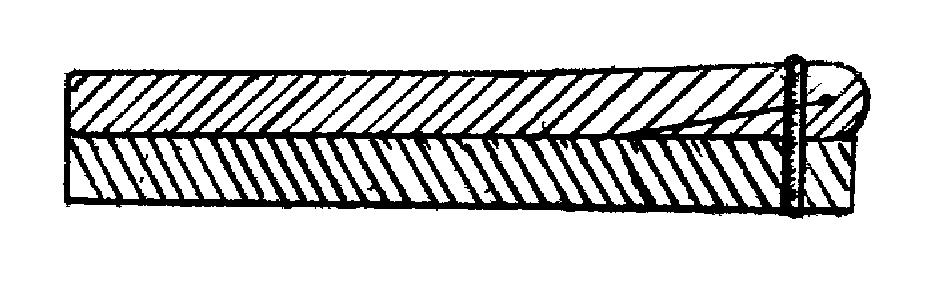 - в обжиг- в загибку- в обрезку4. Как называется разновидность тачного шва?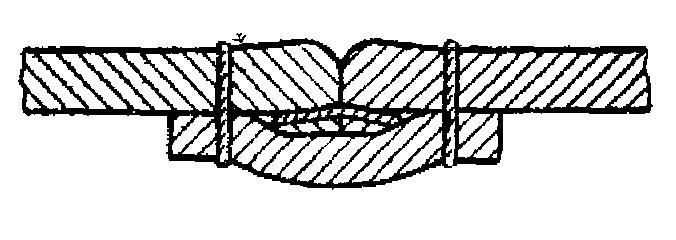 - с задним наружным ремнем - с тесьмой - с расстрочкой5. Как называется разновидность настрочного шва?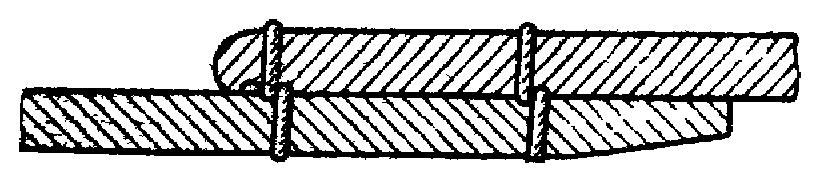 - в загибку - в обжиг-  в обрезку9Защита лабораторных работ по разделу «Технологические процессы предварительной обработки деталей верха и сборки их в заготовку верха обуви»1. Какие факторы влияют на проектирование технологического процесса обработки деталей верха обуви?2. Классификация операций обработки деталей верха обуви3. Как классифицируют заготовки верха обуви по числу узлов?4. Назовите классификационные признаки швейных машин для сборки заготовок верха обуви.5. Какие факторы влияют на проектирование технологического процесса сборки заготовки верха обуви?10Устный опрос по разделу «Технологические процессы сборки обуви»1. Содержание технологических процессов формования заготовок верха обуви различных конструкций с учетом используемых материалов и методов крепления2. Особенности технологических процессов формования заготовок верха обуви различных конструкций с учетом используемых материалов и методов крепления3. Содержание технологических процессов прикрепления деталей низа обуви различных конструкций с учетом используемых материалов и методов крепления4. Особенности технологических процессов прикрепления деталей низа обуви различных конструкций с учетом используемых материалов и методов крепления5. Содержание и особенности технологических процессов отделки обуви различных конструкций с учетом используемых материалов и методов крепления. Завершающие операции производства обуви.11Тестирование по разделу «Технологические процессы сборки обуви»1. Дать краткий регламентированный ответ – каждому элементу левого столбца подберите несколько элементов из правого столбца. Учтите, что некоторые элементы правого столбца лишние. Ответы впишите в строки ниже задания в виде последовательности букв без знаков препинания, например, АВГ.2. Дать краткий регламентированный ответ – каждому элементу левого столбца подберите несколько элементов из правого столбца. Учтите, что некоторые элементы правого столбца лишние. Ответы впишите в строки ниже задания в виде последовательности букв без знаков препинания, например, АВГ.3. Дайте графический ответ. На каждый вопрос из левого столбца выберите только один элемент из правого столбца. Ответы впишите в строки ниже задания.4. Дать краткий регламентированный ответ – каждому элементу левого столбца подберите несколько элементов из правого столбца. Учтите, что некоторые элементы правого столбца лишние. Ответы впишите в строки ниже задания в виде последовательности букв без знаков препинания, например, АВГ.5. Дайте графический ответ. На каждый вопрос из левого столбца выберите только один элемент из правого столбца. Ответы впишите в строки ниже задания.12Защита лабораторных работ по разделу «Технологические процессы сборки обуви»1. Назовите способы формования заготовок в зависимости от их конструкции и метода крепления.2. Дайте характеристику операциям подготовки следа обви к прикреплению подошвы.3. В чем заключаются особенности проектирования технологического процесса участка формования?4. В чем заключаются особенности проектирования технологического процесса подошвоприкрепительного участка?5. В чем заключаются особенности проектирования технологического процесса участка отделки?Наименование оценочного средства (контрольно-оценочного мероприятия)Критерии оцениванияШкалы оцениванияШкалы оцениванияШкалы оцениванияНаименование оценочного средства (контрольно-оценочного мероприятия)Критерии оценивания100-балльная системаПятибалльная системаПятибалльная системаУстный опросОбучающийся в ходе опроса продемонстрировал глубокие знания сущности проблемы, были даны, полные ответы на все вопросы55Устный опросОбучающийся правильно рассуждает, дает верные ответы, однако, допускает незначительные неточности44Устный опросОбучающийся слабо ориентируется в материале, плохо владеет профессиональной терминологией. 33Устный опросОбучающийся в ходе опроса не смог дать правильные ответы на поставленные вопросы. 22Лабораторная работаРабота выполнена полностью. Возможно наличие одной неточности или описки, не являющиеся следствием незнания или непонимания выполненной работы. Обучающийся показал полный объем знаний, умений в освоении пройденной темы в рамках лабораторной работы.55Лабораторная работаРабота выполнена полностью, но допущена ошибка в расчетах 44Лабораторная работаДопущены ошибки при выполнении работы и в интерпретации полученных результатов 33Лабораторная работаРабота не выполнена. 22ТестЗа выполнение каждого тестового задания испытуемому выставляются баллы. Номинальная шкала предполагает, что за правильный ответ к каждому заданию выставляется один балл, за не правильный — ноль. В соответствии с номинальной шкалой, оценивается всё задание в целом, а не какая-либо из его частей.Рекомендуемое процентное соотношение баллов и оценок по пятибалльной системе. Например:«2» - равно или менее 40%«3» - 41% - 64%«4» - 65% - 84%«5» - 85% - 100%585% - 100%ТестЗа выполнение каждого тестового задания испытуемому выставляются баллы. Номинальная шкала предполагает, что за правильный ответ к каждому заданию выставляется один балл, за не правильный — ноль. В соответствии с номинальной шкалой, оценивается всё задание в целом, а не какая-либо из его частей.Рекомендуемое процентное соотношение баллов и оценок по пятибалльной системе. Например:«2» - равно или менее 40%«3» - 41% - 64%«4» - 65% - 84%«5» - 85% - 100%465% - 84%ТестЗа выполнение каждого тестового задания испытуемому выставляются баллы. Номинальная шкала предполагает, что за правильный ответ к каждому заданию выставляется один балл, за не правильный — ноль. В соответствии с номинальной шкалой, оценивается всё задание в целом, а не какая-либо из его частей.Рекомендуемое процентное соотношение баллов и оценок по пятибалльной системе. Например:«2» - равно или менее 40%«3» - 41% - 64%«4» - 65% - 84%«5» - 85% - 100%341% - 64%ТестЗа выполнение каждого тестового задания испытуемому выставляются баллы. Номинальная шкала предполагает, что за правильный ответ к каждому заданию выставляется один балл, за не правильный — ноль. В соответствии с номинальной шкалой, оценивается всё задание в целом, а не какая-либо из его частей.Рекомендуемое процентное соотношение баллов и оценок по пятибалльной системе. Например:«2» - равно или менее 40%«3» - 41% - 64%«4» - 65% - 84%«5» - 85% - 100%240% и менее 40%Форма промежуточной аттестацииТиповые контрольные задания и иные материалыдля проведения промежуточной аттестации:Экзамен: в устной форме по билетамБилет № 1Вопрос 1. Основные проблемы развития производства изделий из кожи РоссииВопрос 2. Исходная информация для проектирования технологического процесса ниточнойсборки заготовок верха обуви.Билет № 2Вопрос 1. Классификация производственных операций. Привести примеры.Вопрос 2. Методика проектирования технологического процесса прикрепления низа к верхуобуви.Билет № 3Вопрос 1. Оптимальный технологический процесс и правила его проектирования.Вопрос 2. Сравнительная характеристика технологических процессов отделки обуви сзаготовками из натуральной и синтетической кожи.Билет № 4Вопрос 1 Автоматизация и компьютеризация технологических процессов проектирования ипроизводства обуви.Вопрос 2. Правила проектирования технологического процесса сборки заготовки верха обуви.Факторы, влияющие на процесс проектирования.Билет № 5Вопрос 1. Основные зарубежные конкуренты России по производству изделий из кожи.Краткая характеристикаВопрос 2. Проектирование технологического процесса предварительной обработки деталейверха обуви. Этапы проектированияЭкзамен:Компьютерное тестирование Вариант 1 1. Какой из перечисленных факторов оказывает влияние на проектирование технологического процесса раскроя обувных материалов на детали верха обуви?- конструкция заготовки верха- материал верха- способ обработки видимых краев деталей верха2. К какой группе предварительной обработки деталей верха относится операция «Загибка краев деталей»?- обработка деталей перед соединением их между собой и с подкладкой- украшение деталей  отделка видимых краев деталей верха3. Как называется разновидность настрочного шва?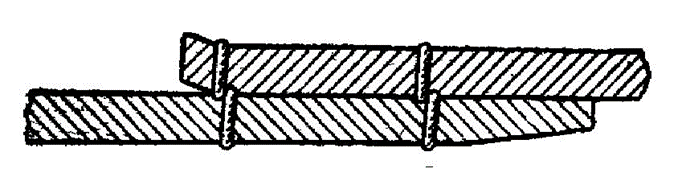 - в загибку- в обрезку- в обжиг4. Для какой конструкции заготовки верха обуви в качестве ее подготовки пристрачивают мягкую стельку?- для заготовки со свободной затяжной кромкой-  для объемной заготовки- для заготовки, у которой затяжная кромка формуется наружу. 5. Установите правильную последовательность действия при выполнении операций, следуя от первой операции к последней. Ответ запишите в бланк ответа в виде последовательности букв без знаков препинания, например, БГДВАЕ.Вариант 2 1. Восстановление чего-либо в первоначальном или близком к первоначальному виду называется….. - облагораживанием- реставрацией- обновлением2. К какой группе предварительной обработки деталей верха относится операция «Нанесение трафаретных печатных рисунков на детали»? - обработка деталей перед соединением их между собой и с подкладкой - отделка видимых краев деталей верха - украшение деталей3. Как называется разновидность подкладочного по канту шва?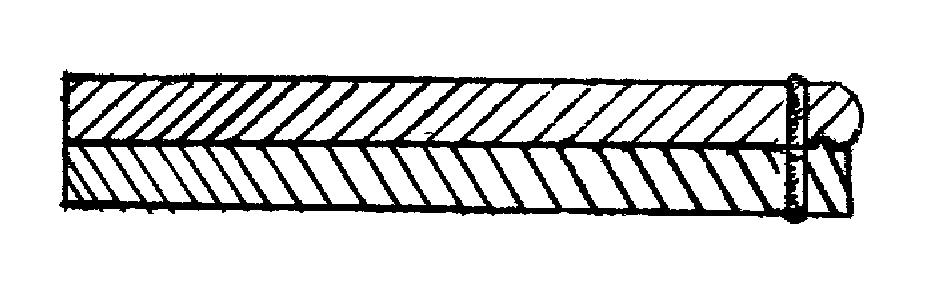 - в загибку- в обжиг- в обрезку4. В каком случае затяжная кромка заготовки верха обуви при формовании отгибается наружу?- для обуви рантового метода крепления- для обуви доппельного метода крепления- для обуви бортового метода крепления5 Установите правильную последовательность действия при выполнении операций, следуя от первой операции к последней. Ответ запишите в бланк ответа в виде последовательности букв без знаков препинания, например, БГДВАЕ.Форма промежуточной аттестацииКритерии оцениванияШкалы оцениванияШкалы оцениванияШкалы оцениванияНаименование оценочного средстваКритерии оценивания100-балльная системаПятибалльная системаПятибалльная системаЭкзамен:компьютерное тестированиеЗа выполнение каждого тестового задания испытуемому выставляются баллы.Номинальная шкала предполагает, что за правильный ответ к каждому заданию выставляется один балл, за неправильный — ноль. В соответствии с номинальной шкалой, оценивается всё задание в целом, а не какая-либо из его частей.«2» - равно или менее 40%«3» - 41% - 64%«4» - 65% - 84%«5» - 85% - 100%585% - 100%Экзамен:компьютерное тестированиеЗа выполнение каждого тестового задания испытуемому выставляются баллы.Номинальная шкала предполагает, что за правильный ответ к каждому заданию выставляется один балл, за неправильный — ноль. В соответствии с номинальной шкалой, оценивается всё задание в целом, а не какая-либо из его частей.«2» - равно или менее 40%«3» - 41% - 64%«4» - 65% - 84%«5» - 85% - 100%465% - 84%Экзамен:компьютерное тестированиеЗа выполнение каждого тестового задания испытуемому выставляются баллы.Номинальная шкала предполагает, что за правильный ответ к каждому заданию выставляется один балл, за неправильный — ноль. В соответствии с номинальной шкалой, оценивается всё задание в целом, а не какая-либо из его частей.«2» - равно или менее 40%«3» - 41% - 64%«4» - 65% - 84%«5» - 85% - 100%341% - 64%Экзамен:компьютерное тестированиеЗа выполнение каждого тестового задания испытуемому выставляются баллы.Номинальная шкала предполагает, что за правильный ответ к каждому заданию выставляется один балл, за неправильный — ноль. В соответствии с номинальной шкалой, оценивается всё задание в целом, а не какая-либо из его частей.«2» - равно или менее 40%«3» - 41% - 64%«4» - 65% - 84%«5» - 85% - 100%240% и менее 40%Экзамен:в устной форме по билетамОбучающийся:демонстрирует знания, отличающиеся глубиной и содержательностью, дает полный исчерпывающий ответ, как на основные вопросы билета, так и на дополнительные;свободно владеет научными понятиями, ведет диалог и вступает в научную дискуссию;способен к интеграции знаний по определенной теме, структурированию ответа, к анализу положений существующих теорий, научных школ, направлений по вопросу билета;логично и доказательно раскрывает проблему, предложенную в билете;свободно выполняет практические задания повышенной сложности, предусмотренные программой, демонстрирует системную работу с основной и дополнительной литературой.Ответ не содержит фактических ошибок и характеризуется глубиной, полнотой, уверенностью суждений, иллюстрируется примерами, в том числе из собственной практики.55Экзамен:в устной форме по билетамОбучающийся:показывает достаточное знание учебного материала, но допускает несущественные фактические ошибки, которые способен исправить самостоятельно, благодаря наводящему вопросу;недостаточно раскрыта проблема по одному из вопросов билета;недостаточно логично построено изложение вопроса;успешно выполняет предусмотренные в программе практические задания средней сложности, активно работает с основной литературой,демонстрирует, в целом, системный подход к решению практических задач, к самостоятельному пополнению и обновлению знаний в ходе дальнейшей учебной работы и профессиональной деятельности. В ответе раскрыто, в основном, содержание билета, имеются неточности при ответе на дополнительные вопросы.44Экзамен:в устной форме по билетамОбучающийся:показывает знания фрагментарного характера, которые отличаются поверхностностью и малой содержательностью, допускает фактические грубые ошибки;не может обосновать закономерности и принципы, объяснить факты, нарушена логика изложения, отсутствует осмысленность представляемого материала, представления о межпредметных связях слабые;справляется с выполнением практических заданий, предусмотренных программой, знаком с основной литературой, рекомендованной программой, допускает погрешности и ошибки при теоретических ответах и в ходе практической работы.Содержание билета раскрыто слабо, имеются неточности при ответе на основные и дополнительные вопросы билета, ответ носит репродуктивный характер. Неуверенно, с большими затруднениями решает практические задачи или не справляется с ними самостоятельно.33Экзамен:в устной форме по билетамНАПРИМЕР:Обучающийся, обнаруживает существенные пробелы в знаниях основного учебного материала, допускает принципиальные ошибки в выполнении предусмотренных программой практических заданий. На большую часть дополнительных вопросов по содержанию экзамена затрудняется дать ответ или не дает верных ответов.22Форма промежуточной аттестацииКритерии оцениванияШкалы оцениванияШкалы оцениванияФорма промежуточной аттестацииКритерии оценивания100-балльная системаПятибалльная системаЗащита курсовой работыработа выполнена самостоятельно, полностью завершена, включает элементы анализа, творческого подхода и оригинальных решений;собран, обобщен и проанализирован достаточный объем литературных источников;при написании и защите работы продемонстрированы: высокий уровень сформированности универсальных, общепрофкессиональных и профессиональных компетенций, теоретические знания и наличие практических навыков;работа правильно оформлена и своевременно представлена на кафедру, полностью соответствует требованиям, предъявляемым к содержанию и оформлению курсовых работ;на защите освещены все разделы работы, ответы на вопросы профессиональные, грамотные, исчерпывающие, результаты исследования подкреплены аналитическими критериями.5Защита курсовой работытема работы раскрыта, однако выводы и рекомендации не всегда оригинальны и / или не имеют практической значимости, есть неточности при освещении отдельных вопросов темы;собран, обобщен и проанализирован необходимый объем профессиональной литературы, но не по всем аспектам исследуемой темы сделаны выводы и обоснованы практические рекомендации;при написании и защите работы продемонстрирован: средний уровень сформированности универсальных, общепрофессиональных и профессиональных компетенций, наличие теоретических знаний и достаточных практических навыков;работа своевременно представлена на кафедру, есть отдельные недостатки в ее оформлении;в процессе защиты работы были даны неполные ответы на вопросы.4Защита курсовой работытема работы раскрыта частично, но в основном правильно, допущено поверхностное изложение отдельных вопросов темы;в работе недостаточно полно была использована профессиональная литература, выводы и практические рекомендации не отражали в достаточной степени содержание работы;при написании и защите работы продемонстрирован удовлетворительный уровень сформированности универсальных, общепрофессиональных и профессиональных компетенций, поверхностный уровень теоретических знаний и практических навыков;работа своевременно представлена на кафедру, однако не в полном объеме по содержанию и / или оформлению соответствует предъявляемым требованиям;в процессе защиты недостаточно полно изложены основные положения работы, ответы на вопросы даны неполные.3Защита курсовой работысодержание работы не раскрывает тему, вопросы изложены бессистемно и поверхностно, нет анализа практического материала, основные положения и рекомендации не имеют обоснования;работа не оригинальна, основана на компиляции публикаций по теме;при написании и защите работы продемонстрирован неудовлетворительный уровень сформированности универсальных, общепрофессиональных и профессиональных компетенций;работа несвоевременно представлена на кафедру, не в полном объеме по содержанию и оформлению соответствует предъявляемым требованиям;на защите показаны поверхностные знания по исследуемой теме, отсутствие представлений об актуальных проблемах по теме работы, даны неверные ответы на вопросы.2Форма контроля100-балльная система Пятибалльная системаТекущий контроль: - устный опрос2 – 5 или зачтено/не зачтено- защита лабораторных работ2 – 5 или зачтено/не зачтено- тестирование2 – 5 или зачтено/не зачтеноИтого за семестр экзаменотличнохорошоудовлетворительнонеудовлетворительноНаименование учебных аудиторий, лабораторий, мастерских, библиотек, спортзалов, помещений для хранения и профилактического обслуживания учебного оборудования и т.п.Оснащенность учебных аудиторий, лабораторий, мастерских, библиотек, спортивных залов, помещений для хранения и профилактического обслуживания учебного оборудования и т.п.119071, г. Москва, Садовническая ул., д. 35119071, г. Москва, Садовническая ул., д. 35аудитории для проведения занятий лекционного типакомплект учебной мебели, технические средства обучения, служащие для представления учебной информации большой аудитории: ноутбук;проектораудитории для проведения лабораторных занятий, занятий по практической подготовке, групповых и индивидуальных консультаций, текущего контроля и промежуточной аттестациикомплект учебной мебели, технические средства обучения, служащие для представления учебной информации большой аудитории: ноутбук,проектордоска меловая; технические средства обучения, служащие для представления учебной информации большой аудиторииПомещения для самостоятельной работы обучающихсяОснащенность помещений для самостоятельной работы обучающихсячитальный зал библиотеки:компьютерная техника;
подключение к сети «Интернет»Необходимое оборудованиеПараметрыТехнические требованияПерсональный компьютер/ ноутбук/планшет,камера,микрофон, динамики, доступ в сеть ИнтернетВеб-браузерВерсия программного обеспечения не ниже: Chrome 72, Opera 59, Firefox 66, Edge 79, Яндекс.Браузер 19.3Персональный компьютер/ ноутбук/планшет,камера,микрофон, динамики, доступ в сеть ИнтернетОперационная системаВерсия программного обеспечения не ниже: Windows 7, macOS 10.12 «Sierra», LinuxПерсональный компьютер/ ноутбук/планшет,камера,микрофон, динамики, доступ в сеть ИнтернетВеб-камера640х480, 15 кадров/сПерсональный компьютер/ ноутбук/планшет,камера,микрофон, динамики, доступ в сеть ИнтернетМикрофонлюбойПерсональный компьютер/ ноутбук/планшет,камера,микрофон, динамики, доступ в сеть ИнтернетДинамики (колонки или наушники)любыеПерсональный компьютер/ ноутбук/планшет,камера,микрофон, динамики, доступ в сеть ИнтернетСеть (интернет)Постоянная скорость не менее 192 кБит/с№ п/пАвтор(ы)Наименование изданияВид издания (учебник, УП, МП и др.)ИздательствоГодизданияАдрес сайта ЭБСили электронного ресурса (заполняется для изданий в электронном виде)Количество экземпляров в библиотеке Университета10.1 Основная литература, в том числе электронные издания10.1 Основная литература, в том числе электронные издания10.1 Основная литература, в том числе электронные издания10.1 Основная литература, в том числе электронные издания10.1 Основная литература, в том числе электронные издания10.1 Основная литература, в том числе электронные издания10.1 Основная литература, в том числе электронные издания10.1 Основная литература, в том числе электронные издания1Леденева И.Н.Проектирование технологических процессов изделий из кожи ЭУПМ.: РГУ им. А.Н. Косыгина2020https://znanium.com/catalog/product/1092087-2Загойгора К.А., Максина З.Г.Проектирование технологических процессовУчебное пособиеВитебск, УО ВГТУ2011--3Довнич И.И.Технология производства обуви.УчебникМ.: Издательский центр «Академия»2004-20710.2 Дополнительная литература, в том числе электронные издания 10.2 Дополнительная литература, в том числе электронные издания 10.2 Дополнительная литература, в том числе электронные издания 10.2 Дополнительная литература, в том числе электронные издания 10.2 Дополнительная литература, в том числе электронные издания 10.2 Дополнительная литература, в том числе электронные издания 10.2 Дополнительная литература, в том числе электронные издания 10.2 Дополнительная литература, в том числе электронные издания 1Грецкая Л.Г., Щербакова Н.В.Обувь: производство,конкурентоспособностьУчебное пособиеШахты, ЮРГУЭС2012--2Леденева И.Н., Рябинкин С.И., Литвин Е.В.Технология изделий из кожи. Раздел: Обработка деталей верха обуви. Оборудование.Учебное пособиеМ: МГУДТ2007ЭИОС-3Леденева И.Н., Фукин В.А., Рыкова Е.С.Технология изделий из кожи. Раздел: Сборка заготовок верха обуви. ОборудованиеУчебное пособиеМ: МГУДТ2006Локальная сеть университета;http://znanium.com/catalog/product/461991-4Леденева И.Н., Рябинкин С.И.Технология изделий из кожи. Раздел: Формование заготовок верха обуви. ОборудованиеУчебное пособиеМ: МГУДТ2006-55Леденева И.Н., Леденев М.О.Технология изделий из кожи. Раздел: Прикрепление деталей низа. ОборудованиеУчебное пособиеМ: МГУДТ2011Локальная сеть университета;http://znanium.com/catalog/product/46196356Леденева И.Н., Леденев М.О.Технология изделий из кожи. Раздел: Отделка обуви. ОборудованиеУчебное пособиеМ: МГУДТ2011Локальная сеть университета;http://znanium.com/catalog/product/46196157Леденева И.Н. и др.Проектирование технологических процессов производства обуви с применением информационных технологийМонографияМ.: МГУДТ2015http://znanium.com/catalog/product/782764510.3 Методические материалы (указания, рекомендации по освоению дисциплины (модуля) авторов РГУ им. А. Н. Косыгина)10.3 Методические материалы (указания, рекомендации по освоению дисциплины (модуля) авторов РГУ им. А. Н. Косыгина)10.3 Методические материалы (указания, рекомендации по освоению дисциплины (модуля) авторов РГУ им. А. Н. Косыгина)10.3 Методические материалы (указания, рекомендации по освоению дисциплины (модуля) авторов РГУ им. А. Н. Косыгина)10.3 Методические материалы (указания, рекомендации по освоению дисциплины (модуля) авторов РГУ им. А. Н. Косыгина)10.3 Методические материалы (указания, рекомендации по освоению дисциплины (модуля) авторов РГУ им. А. Н. Косыгина)10.3 Методические материалы (указания, рекомендации по освоению дисциплины (модуля) авторов РГУ им. А. Н. Косыгина)10.3 Методические материалы (указания, рекомендации по освоению дисциплины (модуля) авторов РГУ им. А. Н. Косыгина)1.Леденева И.Н.,Фукин В.А.Проектирование технологических процессов изделий из кожи: Лабораторный практикум.УчебноепособиеМ.: МГУДТ2013http://znanium.com/catalog/product/46200152.Леденева И.Н.,Фукин В.А.Проектирование технологических процессов изделий из кожи: Лабораторный практикум.УчебноепособиеУтверждено на заседании кафедры, протокол №22 от 30.05.20182018ЭИОС-№ ппЭлектронные учебные издания, электронные образовательные ресурсыЭБС «Лань» http://www.e.lanbook.com/«Znanium.com» научно-издательского центра «Инфра-М»http://znanium.com/ Электронные издания «РГУ им. А.Н. Косыгина» на платформе ЭБС «Znanium.com» http://znanium.com/ООО «Электронное издательство ЮРАЙТ» https://urait.ru/ООО НЭБ https://www.elibrary.ru/Профессиональные базы данных, информационные справочные системыhttp://www.gks.ru/wps/wcm/connect/rosstat_main/rosstat/ru/statistics/databases/ -   базы данных на Едином Интернет-портале Росстата;http://inion.ru/resources/bazy-dannykh-inion-ran/ -   библиографические базы данных ИНИОН РАН по социальным и гуманитарным наукам;http://www.scopus.com/ - реферативная база данных Scopus – международная универсальная реферативная база данных;http://elibrary.ru/defaultx.asp -   крупнейший российский информационный портал электронных журналов и баз данных по всем отраслям наук;http://arxiv.org — база данных полнотекстовых электронных публикаций научных статей по физике, математике, информатике;http://www.garant.ru/ - Справочно-правовая система (СПС)  «Гарант», комплексная правовая поддержка пользователей по законодательству Российской Федерации;и т.д.№п/пПрограммное обеспечениеРеквизиты подтверждающего документа/ Свободно распространяемоеWindows 10 Pro, MS Office 2019  контракт № 18-ЭА-44-19 от 20.05.2019PrototypingSketchUp: 3D modeling for everyoneконтракт № 18-ЭА-44-19 от 20.05.2019V-Ray для 3Ds Max  контракт № 18-ЭА-44-19 от 20.05.2019NeuroSolutions  контракт № 18-ЭА-44-19 от 20.05.2019Wolfram Mathematica  контракт № 18-ЭА-44-19 от 20.05.2019Microsoft Visual Studio  контракт № 18-ЭА-44-19 от 20.05.2019CorelDRAW Graphics Suite 2018  контракт № 18-ЭА-44-19 от 20.05.2019Mathcad контракт № 18-ЭА-44-19 от 20.05.2019Matlab+Simulink контракт № 18-ЭА-44-19 от 20.05.2019.Adobe Creative Cloud  2018 all Apps (Photoshop, Lightroom, Illustrator, InDesign, XD, Premiere Pro, Acrobat Pro, Lightroom Classic,  Bridge, Spark, Media Encoder, InCopy, Story Plus, Muse  и др.) контракт № 18-ЭА-44-19 от 20.05.2019SolidWorksконтракт № 18-ЭА-44-19 от 20.05.2019Rhinocerosконтракт № 18-ЭА-44-19 от 20.05.2019Simplify 3Dконтракт № 18-ЭА-44-19 от 20.05.2019FontLаb VI Academicконтракт № 18-ЭА-44-19 от 20.05.2019Pinnacle Studio 18 Ultimateконтракт № 18-ЭА-44-19 от 20.05.2019КОМПАС-3d-V 18контракт № 17-ЭА-44-19 от 14.05.2019Project Expert 7 Standartконтракт № 17-ЭА-44-19 от 14.05.2019Альт-Финансыконтракт № 17-ЭА-44-19 от 14.05.2019Альт-Инвест контракт № 17-ЭА-44-19 от 14.05.2019Программа для подготовки тестов Indigoконтракт № 17-ЭА-44-19 от 14.05.2019Диалог NIBELUNGконтракт № 17-ЭА-44-19 от 14.05.2019Windows 10 Pro, MS Office 2019  контракт 85-ЭА-44-20 от 28.12.2020Adobe Creative Cloud for enterprise All Apps ALL Multiple Platforms Multi European Languages Enterprise Licensing Subscription Newконтракт № 60-ЭА-44-21 от 10.12.2021Mathcad Education - University Edition Subscriptionконтракт № 60-ЭА-44-21 от 10.12.2021CorelDRAW Graphics Suite 2021 Education License (Windows)контракт № 60-ЭА-44-21 от 10.12.2021Mathematica Standard Bundled List Price with Serviceконтракт № 60-ЭА-44-21 от 10.12.2021Network Server Standard  Bundled List Price with Serviceконтракт № 60-ЭА-44-21 от 10.12.2021Office Pro Plus 2021 Russian OLV NL Acad AP LTSCконтракт № 60-ЭА-44-21 от 10.12.2021Microsoft Windows 11 Proконтракт № 60-ЭА-44-21 от 10.12.2021№ ппгод обновления РПДхарактер изменений/обновлений с указанием разделаномер протокола и дата заседания кафедры